H O T Ă R Â R E A   Nr. 43din 6 iunie  2014privind aprobarea  executării lucrărilor de extindere și reabilitare rețele de apă și canalizare pe domeniul public al Municipiului Dej, aflate în patrimoniul public al Municipiului Dej conform  Hotărârii Guvernului Nr. 969/2002, Hotărârii Guvernului Nr. 34/2010 și în administrarea Consiliului Local al Municipiului Dej pentru investitia: ”Extindere și reabilitare rețele de apă și canalizare în Municipiul Dej”           Consiliul local al Municipiului Dej, întrunit în ședința de îndată din data de 6 iunie 2014;        Având în vedere proiectul de hotărâre, prezentat din iniţiativa primarului Municipiului Dej, întocmit în baza:       Instructiunea Ministerului Fondurilor Europene Nr. 1/03.04.2014 referitoare la utilizarea alocării disponibile din Fondul de coeziune – Axa 1 POS Mediu 2007-2013;       Adresa Nr. 943/03.05.2014 a  Companiei de Apă Someș S.A.;       Ținand cont de prevederile art. 7 , punctul 1, alin. (7) din Ordonanța de Urgență a Guvernului Nr. 9/2014 privind aprobarea unor măsuri de eficientizare a sistemului de gestionare a instrumentelor structurale.Compartimentul Patrimoniu  Public şi Privat din cadrul Primăriei Municipiului Dej       propune spre aprobare executarea lucrărilor de extindere și reabilitare rețele de apă și canalizare pe străzile domeniului public al Municipiului Dej aflate în patrimoniul Municipiului Dej  	În temeiul dispoziţiilor art. 3,  alin. (4), art.12,  alin. (1) din Legea Nr. 213/17.11.1998 privind proprietatea publică şi regimul juridic al acesteia, art. 36, alin. (2), lit. c), şi art.45, alin. (3) din Legea Nr. 215/2001 privind administrația publică locală, republicată, cu modificările și completările ulterioare, H O T Ă R Ă Ș T E  : Art. 1.  Aprobă executarea lucrărilor de extindere și reabilitare apă și canalizare pe domeniul public al Municipiului Dej conform Anexei care face parte din prezenta hotărâre, aflate în patrimoniul public al Municipiului Dej conform Hotărârii Guvernului Nr. 969/2002, Hotărârea Guvernului Nr. 34/2010 și în administrarea Consiliului Local al Municipiului Dej, pentru investitia: „Extindere si reabilitare rețele de apa si canalizare in municipiul Dej”	Art. 2. Cu ducerea la îndeplinire a prevederilor prezentei hotărâri se încredinţează Primarul Municipiului Dej, Direcţia Tehnică şi Direcţia Economică din cadrul Primăriei Municipiului Dej.Preşedinte de şedinţă,      Lazăr NicolaeNr. consilieri în funcţie -  19						Nr. consilieri prezenţi   -  15  Nr. voturi pentru	   -  15 	Nr. voturi împotrivă	   -   	Abţineri	               - 			        Contrasemnează							             Secretar,						                                                                    Covaciu Andron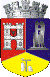 ROMÂNIAJUDEŢUL CLUJCONSILIUL LOCAL AL MUNICIPIULUI DEJStr. 1 Mai nr. 2, Tel.: 0264/211790*, Fax 0264/223260, E-mail: primaria@dej.ro